Matching Cards 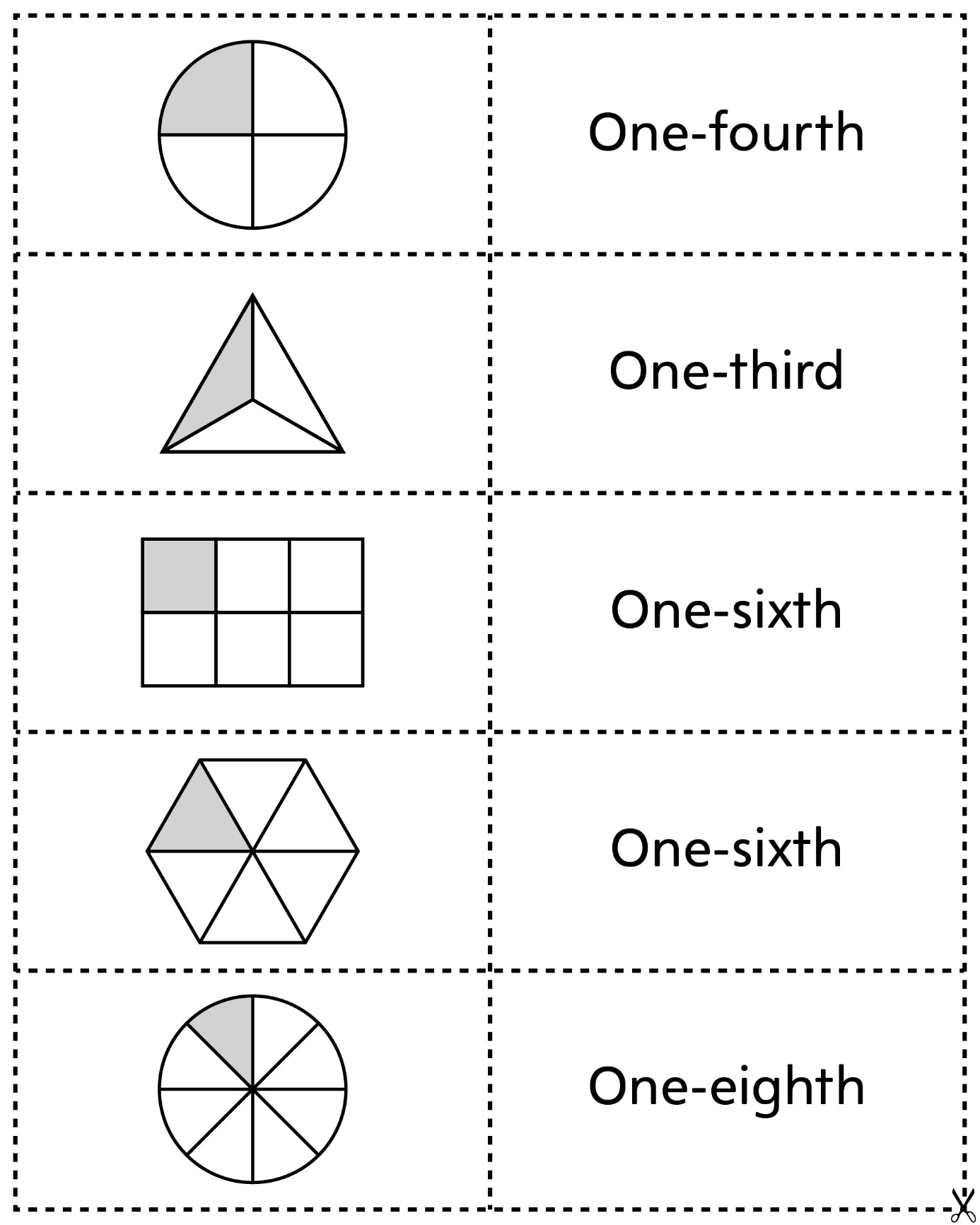 Matching Cards 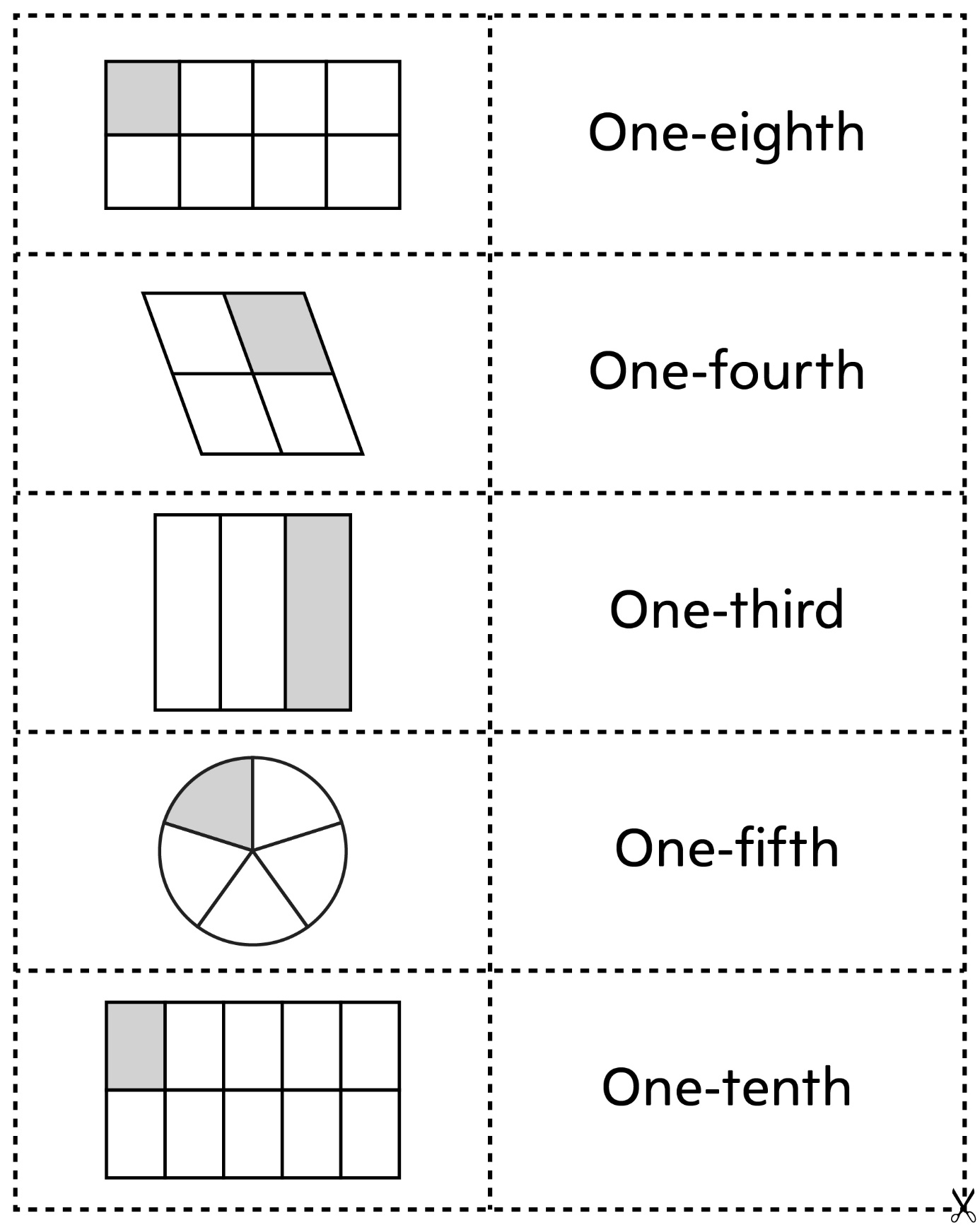 Matching Cards 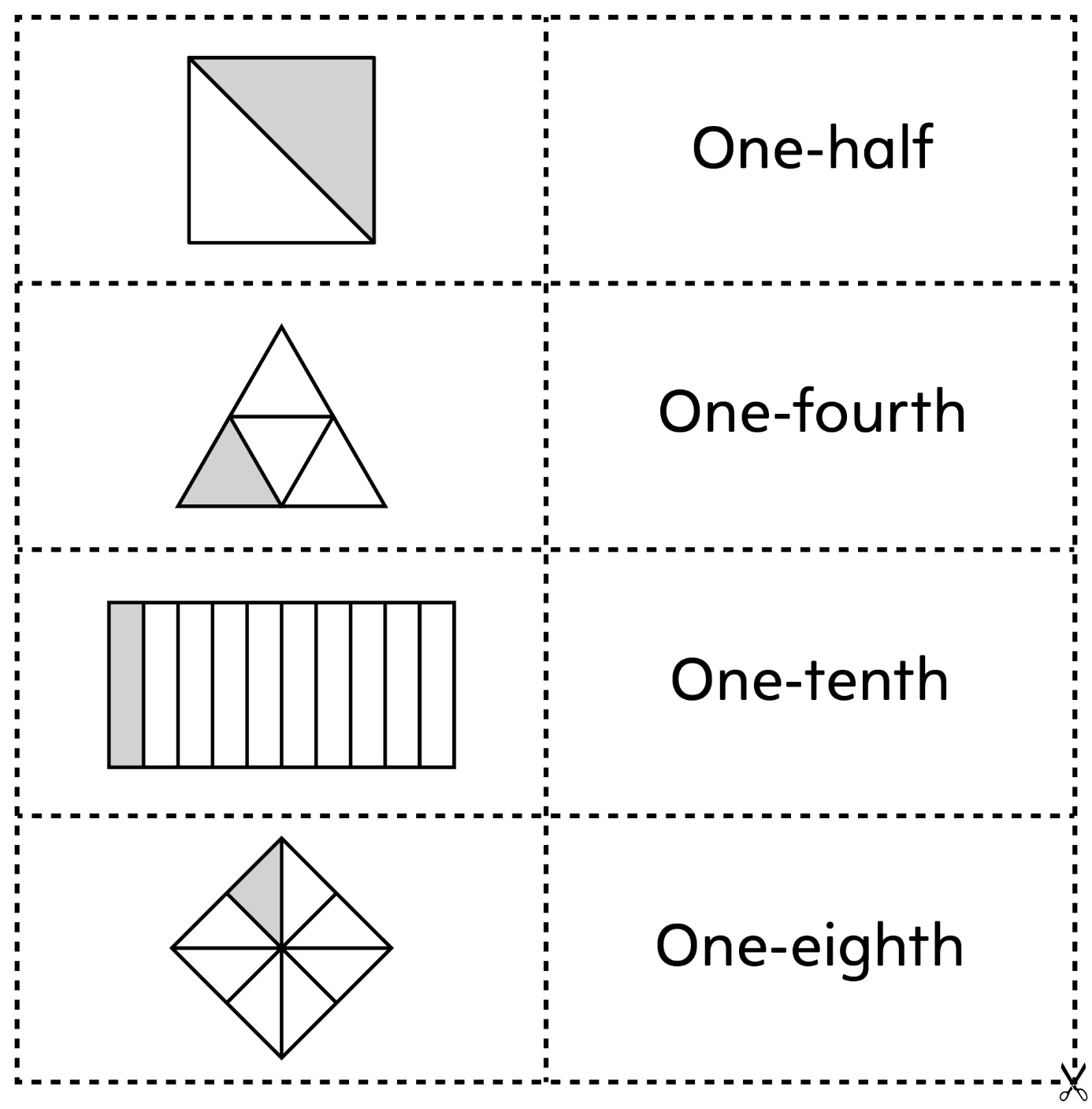 